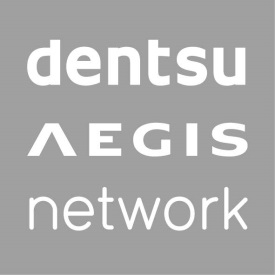 Informacja prasowa 				        Warszawa, 25 kwietnia 2016 r.Anna Zacharzewska kończy współpracę z Dentsu Aegis Network PolskaAnna Zacharzewska, CFO Dentsu Aegis Network Polska, żegna się z organizacją. Ma zamiar poświęcić się karierze pisarskiej.Anna Zacharzewska z Dentsu Aegis Network Polska związana jest od 2012 roku.  W latach 2012 – 2015 pełniła funkcję CFO oraz członka zarządu. Od lutego 2015 odpowiadała również za nadzór finansowy w regionie EE (Polska, Estonia, Litwa, Łotwa, Czechy, Słowacja, Węgry, Bułgaria i Rumunia). Do Dentsu trafiła z Marquard Media.- Cieszę się, że atmosfera jaką tworzymy w naszej grupie sprzyja rozwojowi kreatywnych zainteresowań naszych pracowników. Wszyscy mocno kibicujemy Ani i jej karierze pisarskiej. Zakończyliśmy już proces rekrutacyjny na jej stanowisko. O jego wynikach poinformujemy wkrótce – mówi Sławomir Stępniewski, CEO, Dentsu Aegis Network Polska & Eastern Europe. ###Więcej informacji udziela:Monika Witoń Senior PR Specialistmonika.witon@dentsuaegis.comtel.: 734 172 721